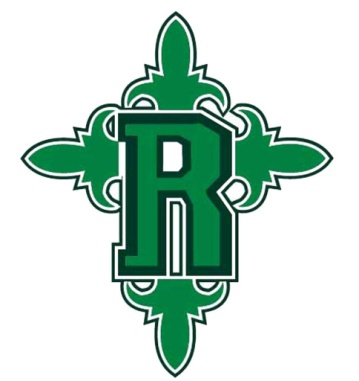 1 4-function calculator1 pair of small scissors1 box of blue ink pens (24 count)1 box of red ink pens (24 count)1 pack of Clorox/Lysol wipes1 pack of copy paper1 sketch drawing pad (for art class)1 pack of colored pencils (7-inch, pre-sharpened, 12 count)2 yellow highlighters2 blue pocket folders with brackets2 5-subject spiral notebook (180 count), wide-rule2 clear storage boxes with lid (13.5 x 8.25 x 4.75—6 quart)2 boxes of Kleenex2 rolls of paper towels2 hand sanitizer non-foam with pump (8 oz)4 pencil cap erasers4 1.5-inch flexibly poly binder4 poly pocket insert dividers, 5 tabs with pockets4 wide-rule black composition book (100 count/sheets)48 No. 2 pre-sharpened yellow pencils (latex free)*Please make sure all supplies are labeled with your child’s name.**Please bring all supplies on the first day of school or before.**We may request that some items be replenished throughout the year.**Please send $25 cash for instructional supply fee to purchase any additional academic, technological, art, and/or science supplies that may be needed throughout the year.*